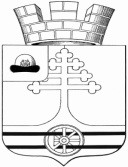 Администрация муниципального образования –Тумское городское поселениеКлепиковского муниципального районаРязанской областиПОСТАНОВЛЕНИЕ  от 23.12. 2021г.                                                                                       № 196Об утверждении схемы размещения нестационарных торговых объектов В соответствии с Федеральным Законом от 28. 12. 2009 года № 381 – ФЗ «Об основах государственного регулирования торговой деятельности в Российской Федерации», Постановлением Правительства Российской Федерации от 29. 09. 2010г. № 772 «Об утверждении Правил включения нестационарных торговых объектов, расположенных на земельных участках, в зданиях, строениях и сооружениях, находящихся в государственной собственности, в схему размещения нестационарных торговых объектов»,  Постановлением Министерства промышленности и экономического развития Рязанской области от 11. 05. 2021 г. № 2 «Об утверждении порядка разработки и утверждения схемы размещения нестационарных торговых объектов на территории Рязанской области», Уставом муниципального образования – Тумское городское поселение Клепиковского муниципального района Рязанской области, принятым 29.10.2018г. № 50, в связи с инвентаризацией объектов, осуществляющих торговлю на земельных участках, которые находятся в муниципальной собственности и собственность на которые не разграничена, в зданиях, строениях и сооружениях, находящихся в муниципальной собственности на территории муниципального образования – Тумское городское поселение, администрация муниципального образования – Тумское городское поселение Клепиковского муниципального района Рязанской области ПОСТАНОВЛЯЕТ:1. Утвердить схему размещения нестационарных торговых объектов на территории муниципального образования – Тумское городское поселение, согласно приложению;2. Распоряжение главы администрации – Тумское городское поселение  от 15. 12. 2020 г. № 56 « Об утверждении схемы размещения нестационарных торговых объектов» считать утратившим силу.3. Опубликовать настоящее постановление в Информационном бюллетене нормативных – правовых актов муниципального образования – Тумское городское поселение Клепиковского муниципального района Рязанской области и на сайте администрации муниципального образования – Тумское городское поселение Клепиковского муниципального района Рязанской области tumaadm.ru.4. Настоящее постановление вступает в силу после его официального опубликования.5. Контроль за исполнением настоящего постановления возложить на главу администрации муниципального образования – Тумское городское поселение Клепиковского муниципального района Рязанской области Лазарева Виктора Михайловича.Глава администрации МО – Тумское городское поселение                                                          В.М.Лазарев	